Формирование слоговой структуры слова у детей дошкольного возраста.С каждым годом увеличивается число детей, страдающих тяжелыми нарушениями речи. У большинства детей присутствует нарушение слоговой структуры слова. Формирование слоговой структуры слова. влияет на успешность овладения грамматическим строем речи, усвоения звукового анализа, письма, чтения. Принято выделять следующие типы нарушений слоговой структуры слова:1. Нарушение количества слогов:​Сокращение (пропуск) слога: «моток» — молоток;Опускание слогообразующей гласной: «пинино» — пианино;Увеличение числа слогов за счет вставки гласных в стечения согласных: «команата» — комната;2. Нарушение последовательности слогов в слове:Перестановка слогов: «деворе» — дерево;Перестановка звуков соседних слогов: «гебемот» — бегемот;3. Искажение структуры отдельного слога:Сокращение стечений согласных: «тул» — стул;Вставки согласных в слог: «лимонт» — лимон;4. Уподобление слогов: «кококосы» — абрикосы;5. Циклическое повторение одного слога6.Замена предшествующих звуков последующими: «нананасы» — ананасы;7. Смешение элементов слов: «кабудка» — конура + будка.Развивающая  работа по развитию слоговой структуры слов состоит из нескольких этапов. Особое значение на каждом этапе отводится работе анализаторов, причём не только речевого, но также слухового, зрительного и тактильного. От того, насколько продуманно скомбинирован лексический материал с работой различных анализаторов, зависит успешность логопедической работы.В развивающей работе по преодолению нарушений слоговой структуры слова можно выделить :Подготовительный этап - цель которого подготовить ребенка к усвоению ритмической структуры слов родного языка. Формирование пространственных представлений и оптико-пространственной ориентировки1. Ориентировка в собственном теле«Вот какие мы» («Покажите свой живот, свою спинку»: Живот — впереди, спинка — сзади. Где животик? Где спинка?).«Наводим порядок» (перед ребенком варежки, перчатки, сандалии и т.д. — «Найди пару», «Правильно поставь сандалии»).«Ладошки и следы» (Ребенку предлагаются контуры нескольких ладошек и следов и контур ладошки, к которой надо найти пару из предложенных вариантов).2. Ориентировка в трехмерном пространстве«Поезд» (Перед ребенком в колонну выставляются игрушки и задаются вопросы: «Кто впереди? Кто сзади? Кто далеко? Кто близко?»)«Собери сказку» (Перед ребенком — набор игрушек или предметов: «Поставь лошадку близко к домику. Поставь человечка между домом и елкой»). «Найди клад» (ориентировка по схемам). «Где гудит паровоз» (определение местоположения звука).Развитие временно-пространственной ориентировки «Зайчик пошел в гости» (Ребенок в роли зайчика идет по инструкции в гости к белке, ежику, лягушке. У кого был сначала, потом, в самом конце?)«Что сначала, что потом» (Взрослый дает ребенку задания: 1) вначале попрыгай, потом сядь на корточки, в конце хлопни в ладоши; 2) вначале покачай мишку, потом покорми зайку, в конце наряди куклу — ребенок выполняет, а затем описывает последовательность своих действий).«Посмотри и повтори» (Взрослый показывает серию движений, ребенок смотрит, затем повторяет все движения в нужной последовательности)Развитие динамической и темпо-ритмическойорганизации движенийНаправления работы:Совершенствование движений общей моторики​Совершенствование мелкой моторикиРазвитие артикуляционной моторикиРазвитие чувства темпаФормирование чувства ритмаСовершенствование движений моторики: общей, мелкой, артикуляционнойЦель: развитие пространственной организации движений; развитие переключаемости движений; развитие умения воспроизводить заданную последовательность движений.«Делай как я»Логопед выполняет серии вначале из двух, затем из трех-четырех движений, дети выполняют инструкции: «Делайте как я», «Продолжайте сами»: 1) Сели — встали, сели — встали, … 2) Руки в стороны — на пояс, в стороны — на пояс, …3) Нога вперед — назад — в сторону, вперед — назад — в сторону.«Умелые ручки»Чередование различных поз: 1) Кулачки — ладошки, … 2) Колечки — ушки — рожки, … 3) Пальчики здороваются.Артикуляционные упражненияЧередование разных поз органов артикуляционного аппарата: 1) «Лягушка» — «Хоботок» — «Бублик»; 2) «Часики»; 3) «Лопатка» — «Иголочка».Развитие чувства темпаЦель: учить различать, воспроизводить, характеризовать темп на основе тактильно-кинестетических, зрительных, слуховых ощущений.«Мышка и кошка»Взрослый показывает детям, как легко и быстро на носочках бежит мышка, а за нею медленно крадется кошка. Движения выполняются по кругу под звуки бубна. На частые удары — быстро, как мышки, на редкие — медленно, спокойно, как кошка.«Кулачки —  ладошки»Взрослый читает стихотворение, а дети выполняют движения руками в нужном темпе:Есть у любого два кулачка, стукнул один по другому слегка:
Стук — стук, стук — стук.
Ну а ладошки не отстают, следом за ними весело бьют:
Хлоп — хлоп, хлоп — хлоп.
Кулачки быстрее бьют, до чего стараются:
Стук — стук — стук, стук — стук — стук,
А ладошки тут как тут, так и рассыпаются:
Хлоп — хлоп — хлоп, хлоп — хлоп — хлоп.Формирование чувства  ритмаЦели: учить воспринимать метрические отношения (акцентированные неакцентированные доли — предпосылка для усвоения ударения), различать и воспроизводить ритм на основе тактильно-кинестетических, зрительных, слуховых ощущений.«Гром» (хлопнуть в ладоши громко, либо тихо, опираясь на рисунок — большая туча — громкий хлопок, маленькая тучка — тихий). Графические упражнения на переключение: «Бусы» (чередование бусин разного цвета — например, красный — желтый — красный — желтый и т.д.), «Дорожка» (чередование двух-трех геометрических фигур, различных предметов).Воспроизведение ритмов с опорой на наглядность, на схемы: «Снежинки», «Дождик», «Дятел» («Дождик» — большая капля — длинный хлопок, маленькая капелька — короткий). Развивающая работа формированию слоговой структуры состоит из несколько этапов, но начинать работу надо  с отработки звукоподражания (Например: как плачет ребёнок- уа...),— звукоподражания;— двухсложные слова из открытых слогов;— трехсложные слова из открытых слогов;— односложные слова из закрытых слогов;— двухсложные слова из закрытых слогов;— двухсложные слова со стечением согласных в середине слова и открытым слогом;— двухсложные слова со стечением согласных в начале слова и открытым слогом;— двухсложные слова со стечением согласных в середине слова и закрытым слогом;— двухсложные слова со стечением согласных в начале слова и закрытым слогом;— трехсложные слова с закрытым слогом;— трехсложные слова со стечением согласных (в разных позициях) и открытым слогом;— трехсложные слова со стечением согласных (в разных позициях) и закрытым слогом;— односложные слова со стечением согласных в начале и конце слова;— двухсложные слова с двумя стечениями;— трехсложные слова с двумя стечениями;— четырехсложные слова из открытых слогов;— пятисложные слова из открытых слогов;— четырехсложные слова с закрытым слогом и(или) стечениями;— пятисложные слова с закрытым слогом и(или) стечениями;— слова со сложным стечением (более трех согласных рядом).В наше время существует множество пособий по развитию речи, которые можно приобрести в магазине.Хочу предложить вам дидактический материал С.Е.Большаковой «Формируем слоговую структуру слова». В этом пособии подобран картинный материал в соответствии  со всеми этапами коррекционной работы. Хочу обратить ваше внимание еще на один дидактический электронный материал «Играя, учимся говорить»,Черенковой М.А., который можно скачать в интернете. Данный материал содержит тщательно подобранный речевой и картинный материал, выдерживая структуру всех этапов. Но в отличии от предыдущего, каждый этап дополняется грамматическими заданиями, что делает занятие более увлекательным и значимым.Хочется отметить, что в работе над слоговой структурой слова следует придерживаться последовательности всех этапов, не пропуская и не перепрыгивая с одного этапа на другой. И материал, содержащий четырёхсложные, пятисложные  слова и составлению предложений с этими словами, является заключительным этапом работы по формированию слоговой структуры слова.Хочу поделиться опытом и предложить вам игру, которую ми назвали "Слоговая стратегия". Игра позволяет, максимально использовать зрительные, слуховые и тактильные анализаторы и осуществить коррекционную логопедическую работу по формированию слоговой структуры слова. Ее можно использовать на разных этапах коррекционной работы по формированию слоговой структуры слова, она  имеет характер " От простого к сложному " который позволяет нам организовать коррекционную работу в разных возрастных группах.№1 Ход игры:1. Хлопни в ладоши столько раз, сколько фишек я брошу в дырочки2. Выполни то же самое, только с закрытыми глазами3. Сколько раз хлопну, столько фишек бросаешь в дырочкианализаторов)Уровень гласных звуков№2 Ход игры:1. Произнести звук А столько раз, сколько фишек я брошу в дырочки2. Выполни то же самое с закрытыми глазами3. Пропевание серий звуков с четкой артикуляцией, повторение звуков за логопедом - АУ, АУ И, ИАУ; УАУ; АУИА ИУАО;4. Те же задания с выделением ударного звука: АУА, АУА, АУА;(ударный звук обозначаем красной фишкой)(см. фото)Ребенок сам по слуху определяет место ударного гласного звука и соответственно бросает фишки.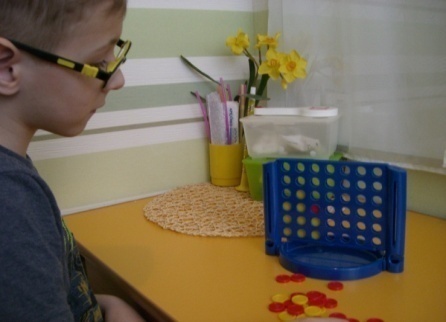 Уровень слогов№3 Ход игры:1. повторение серии слогов: (слоги прямые, обратные, со стечением согласных);2. Сосчитать, сколько слогов логопед произнес (слоги прямые, обратные, со стечением согласных); столько и фишек бросить в дырочки(см.3)3. Сосчитать, сколько фишек, столько раз проговаривать слоги.4 .Наращивание слогов («Скажи на один слог больше, чем я») ра, ра, ра5 .Уменьшение количества слогов («Скажи на один слог меньше, чем я»)ра, ра6. Назвать ударный слог в цепочке услышанных слогов; (ударный слог обозначаем красной фишкой)шА шо ша; шо шо шУ, шу шО шу.Уровень слова№4 Ход игры:Делим слова на слоги, произносим слоги и одновременно бросаем фишки2. Конец слова за тобой (взрослый называет слово и бросает фишку, ребёнок добавляет одинаковый слог ША): ка, ва, Да, Ма, Ми…3. Игра,Строим башню" (ребёнок произносит заданные слова и строит из фишек башню для каждого слова. Сравниваем слова: где фишек больше, то и слово длиннее4. Игра "Скажи ласково" (Дом, домик, кот, котик. Слоговой анализ слов. Уточнить,изменилось ли количество слогов)5. Игра,Один- много" (дом -дома, стол- столы. (Уточнить изменилось ли количество слогов)